Mentor Mondays – Google Drive – BasicsTerminologyapplication - computer programcloud - storage; a big flash drive in the skygoogle drive - a file storage and synchronization service used for cloud storage, file sharing and collaborative editing. You can make documents, spreadsheets, surveys, etc. Google docs live here.Icons - the icons represent different items you can create in Drive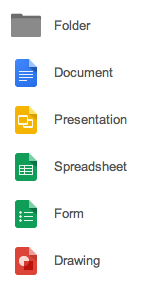 Why use Google Drive?1.	The documents ‘live’ in the ‘cloud’ (on google’s server) – this means you can access it anywhere/anytime with an internet connection.  It does not ‘live’ on your individual laptop/desktop.2.	It saves time – instead of having to send documents via email, you can allow preferred people to see it immediately3.	It saves space on Lotus Notes – If you get those unfriendly ‘quota’ notices, you can bypass L/Notes with google docs.4.	Multiple people can work on the same document at the same time or when it is convenient for them – if your LT is working on a SLO, you can all make changes to it and every member can see the changes.What are some of the basic things I can do in google/google drive?*internet searching with Chrome (google’s web browser – think Firefox, Safari)*email (gmail.com)*manage your documents in google drive (where your documents live)*set up an address book (contacts)*set up a calendar for you and your familyExamples of how Google Drive can help you* Core Professionalism - Collaboration with LTs for SLO * EES – Use in instruction and tudent engagement, instruction and assessment  dataHow to access google drive1.	Open up Chrome (or Firefox if you don’t have Chrome)2.	Go to url: gmail.com3.	Type in your Leilehua account information (see tech if you need help):	*example: user name:  bnomura@mules.k12.hi.us		      password: XXXXXXXX		Sign in4.	You are in your email.  In the top right hand corner, click on the icon that looks like a grid.  This is where the google applications reside.  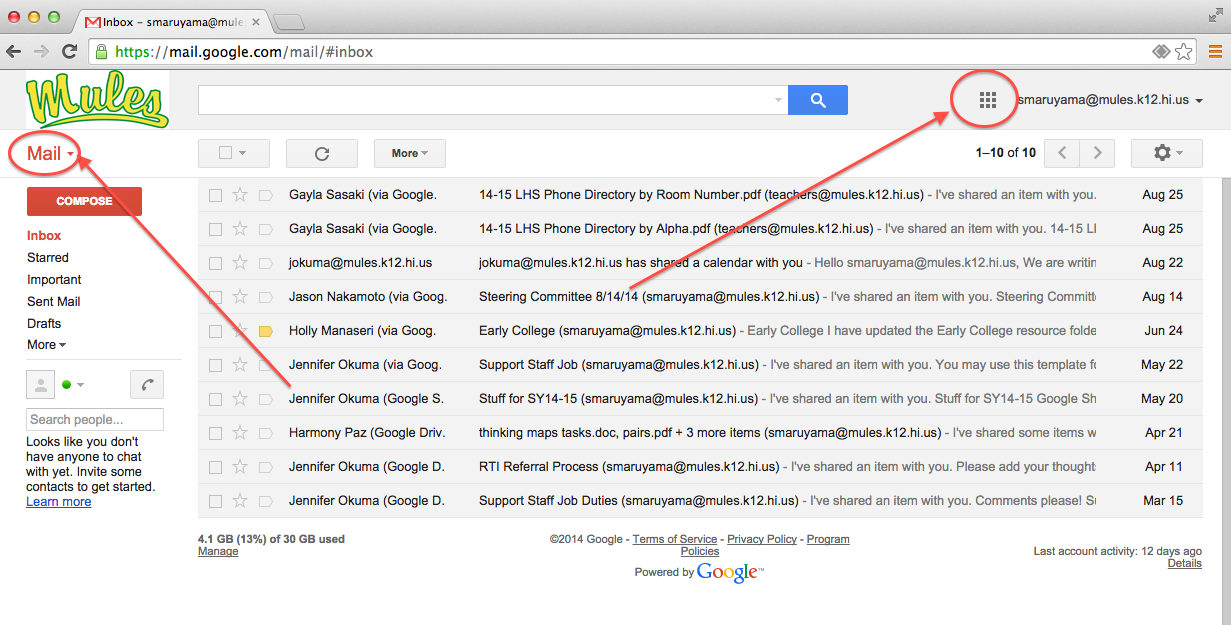 5. 	When you click on it you should see this:You can see the choices of applications = contacts, calendar, mail, etc. Click on DRIVE.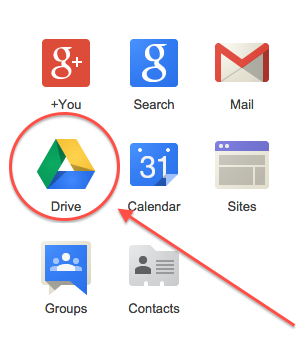 6.	In Drive, you will see a list of documents on a screen that looks similar to email, but it is different. You are now in google drive.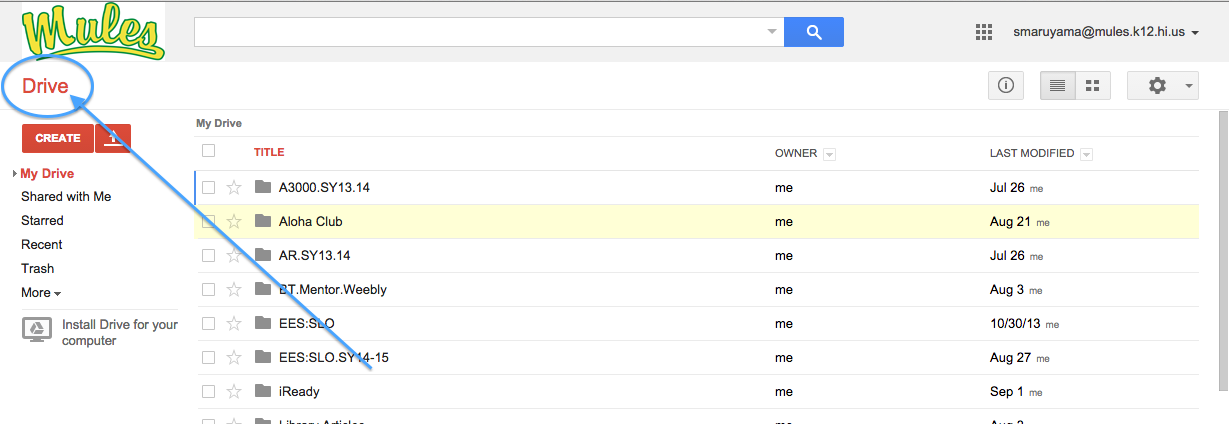 7.	When you are done remember to sign out (top right corner). 